All partners meeting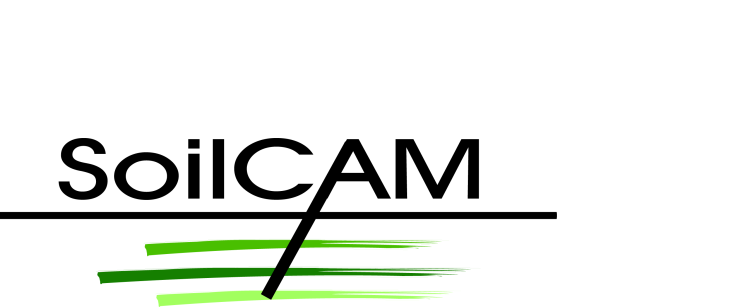 Location: Congress Center “Federico II”, Naples, ItalyHome work in preparation for meeting: WP leaders: What is status of your WP? Is the work sufficiently integrated with other WPs and are partners taking responsibilities for their contributions? Follow up from comments from AB during last All partners meeting. All partners: Is all clear concerning the Deliverables you are the main responsible partner for (check p. 29 in DOW, B1.3.4 Deliverables list – Lead beneficiary). If you have specific questions to partners in other WPs regarding how different data sets should be interpreted and combined please put these forward to the relevant partner with copy to entire SoilCAM group: soilcam@bioforsk.no so the required data can be made available at the meeting.The Advisory Board will be welcome to contribute with comments and questions throughout the meeting. TimeActivityResponsibleSeptember, 13th11:00WP leader meeting. Discuss progress, what should be dealt with by end of All partners meeting. Organisation of discussions on Tuesday.Helen FrenchSeptember, 13th13:00Lunch Alfonso Filangieri14:00Welcome-introduction14:30Financial issues15:00Status of the work: Completed work/delays, work flow and commitments15:30Status of Work Worck packages, which information is required from other WPs? (20 min each)WP1 Geophysical characterisation and monitoring
WP2 Bio-geo chemical characterisation and monitoringWP3 Flow and transport modellingLaust Pedersen,Markus Wehrer, Sjoerd vder Zee, 16:30Coffee break17:00WP4 New technologiesWP5 Monitoring sustainable remediationWP6 Integrated strategiesAlberto Godio,Guido Greco, Sjoerd vder Zee19:00DinnerSeptember, 14th9:00Introduction group discussions based on presentations MondayHelen French9:30Group discussions, clarify issues – communicate details about results and how to integrateGeophysical and data-bio-geo chemical data integration*How to solve issue of combining datasets representative of different scales and uncertainty such as hydrogeological parameters and geophysical maps. 
*Geophysical signatures produced by bio-geochemical activity, measureable or not?Modelling, integration of soil characteristics – tool for producing situations to be analysed by geophysical methods – synthetic datasetsResponsible persons and topics for group discussions decided during WP leader meeting on Monday morning13:00Lunch14:00Group discussions, cont, same topics as above:Same as above15:00Presentation of groups work, plans for continuationAB members – comments16:00Coffee break16:30GIS – data storage sharingPaul A. Aakerøy17:00Dissemination: Publication planSjoerd vder ZeeDinner - Social event*Alfonso FilangieriSeptember 15th 9:00Model Probe – progress and collaboration(Matthias Kästner, - not attending)10:00EU perspectivesPanos Balabanis – not confirmed(Scientific officer)10:20Dissemination towards end-users –opportunities for showing off what we do, stakeholder involvement, EU policy makers. Helen French11:00Coffee break11:30View through the project: is it clear what we are going to arrive at end of project? Helen FrenchWP leaders13:00Lunch14:00End of meeting? Or more topics to be discussed?